ТИПОВАЯ ФОРМАЗаявления об обеспечении исполнения обязательств по договору займаРедакция 1.0 № ФРП СК-ТФ(З/И/Д-З)-1Ставрополь2017 годПредисловиеРазработана некоммерческой организацией «Фонд развития промышленности Ставропольского края».Утверждена Наблюдательным советом некоммерческой организации «Фонд развития промышленности Ставропольского края» (Протокол № 2, вопрос 10.9.).Введено в действие с 20.09.2017 г. Приказом Директора некоммерческой организации «Фонд развития промышленности Ставропольского края» от 20.09.2017 г. № 39 «О введении в действие Типовой формы Заявления об обеспечении исполнения обязательств по договору займа.Заявление об обеспечении исполнения обязательств по договору займаОформляется на бланке компании-ЗаявителяДиректору ФондаЗАЯВЛЕНИЕОб обеспечении исполнения обязательств по договору займа1,2.Заявление о мерах обеспечения исполнения обязательств по договору займа является офертой «Сокращенное наименование организации Заявителя согласно Уставу» (далее - Заявитель) к Фонду, на основании которой (при условии согласования Фондом выбранных мер обеспечения) при одобрении проекта «Наименование проекта» (далее - Проект) будут заключены договоры залога, поручительства, предоставлены гарантии3.Для обеспечения исполнения обязательств по договору займа Заявитель предлагает Фонду принять следующее.Основное обеспечение:Объем обеспечения: на всю сумму основного долга по договору займа и причитающихся за весь период пользования процентов по договору займа.Перечень передаваемого в залог движимого и недвижимого имущества предоставляется Заявителем в Фонд на этапе входной экспертизы проекта (размещение электронной копии документа в Личном кабинете проекта (для ФРП)). Приложение его к настоящему Заявлению не требуется. Залоговое имущество подлежит предварительному согласованию с Фондом для подтверждения ликвидности и соответствия Стандарту.Отчеты об оценке всех видов залогов, предлагаемых Заявителем в качестве обеспечения, принимаются Фондом для определения залоговой стоимости имущества при условии их соответствия Стандартам и требованиям Фонда.Дополнительное обеспечение:Объем обеспечения: дополнительное обеспечение предоставляется по усмотрению Заявителя.Предлагаемое Заявителем обеспечение исполнения обязательств по договору займа подлежит согласованию с Фондом в процессе Комплексной экспертизы проекта. Согласованное сторонами обеспечение исполнения обязательств подлежит включению в Основные условия предоставления займа, одобряемые Экспертным (и в установленных случаях Наблюдательным) советом Фонда.Заверения и дополнительные документы:Заявитель подтверждает, что движимое имущество, являющееся объектом залога, принадлежит Заявителю (или указанному Заявителем Залогодателю) на праве собственности, к моменту передачи в залог полностью оплачено собственником, не обременено правами третьих лиц, залогами и иными обязательствами5.Примечание: При залоге движимого имущества иного залогодателя не позднее даты подписания договора Залога заявитель предоставляет Фонду письменное заверение залогодателя (третьего лица), подписанное полномочным представителем залогодателя следующего содержания: «Залогодатель настоящим подтверждает, что передаваемое Фонду в залог движимое имущество принадлежит ему на праве собственности, полностью им оплачено, не является предметом залога третьих лиц».Подписьполномочного представителя ЗаявителяУважаемый Заявитель!Если у Вас возникли вопросы, их можно задать:специалистам консультационного центра Фонда, чьи данные Вы всегда можете найти на сайте Фонда,специалисту, сопровождающему экспресс-оценку или процесс подготовки проекта для комплексной экспертизы,Менеджеру проекта на этапе комплексной экспертизы и подготовки к Экспертному совету.Фонд не оказывает заявителям услуги по подготовке проектных документов (включая финансовую модель) и не аккредитует компании, оказывающие такие услуги. При необходимости Вы можете обратиться за помощью к финансовым консультантам.Некоммерческая организация «Фонд развития промышленности Ставропольского края», 355044, г.Ставрополь, пр-т Кулакова, 18, тел./факс(8652)24-58-31, www.FRP-stavregion.ru, FRP@stavregion.ru.________________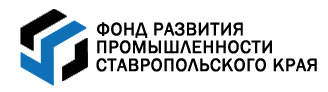 УТВЕРЖДЕНЫРешением заседания Наблюдательного совета некоммерческой организации «Фонд развития промышленности Ставропольского края»(Протокол заседания Наблюдательного совета некоммерческой организации «Фонд развития промышленности Ставропольского края» № 2 от 31 августа 2017 г., вопрос 10.9.) Введены в действие приказом некоммерческой организации «Фонд развития промышленности Ставропольского края» от 20.09.2017 г. № 391. Безотзывная гарантия (в отсутствие иного срок гарантии должен соответствовать сроку действия договора займа)1. Безотзывная гарантия (в отсутствие иного срок гарантии должен соответствовать сроку действия договора займа)1. Безотзывная гарантия (в отсутствие иного срок гарантии должен соответствовать сроку действия договора займа)1. Безотзывная гарантия (в отсутствие иного срок гарантии должен соответствовать сроку действия договора займа)Гарантия банкаРеквизиты гарантии в случае, если она уже оформлена ЗаявителемНаименование банка-гарантаСумма гарантии2. Недвижимое имущество (здания, строения, сооружения)2. Недвижимое имущество (здания, строения, сооружения)2. Недвижимое имущество (здания, строения, сооружения)2. Недвижимое имущество (здания, строения, сооружения)Наименование имущества согласно выписке из ЕГРПНаименованиезалогодателяПредварительная стоимость без учета НДС, если оценка не проведенаДанные об имеющейся оценке имущества с указанием стоимости без учета НДС, если оценка производилась3. Движимое имущество Заявителя или рекомендованных им Залогодателей (имеющееся имущество)3. Движимое имущество Заявителя или рекомендованных им Залогодателей (имеющееся имущество)3. Движимое имущество Заявителя или рекомендованных им Залогодателей (имеющееся имущество)3. Движимое имущество Заявителя или рекомендованных им Залогодателей (имеющееся имущество)Наименование имущества (оборудование, приобретаемое в рамках Проекта оборудование4, иное)НаименованиезалогодателяПредварительная стоимость без учета НДС, если оценка не проведенаДанные об имеющейся оценке имущества с указанием стоимости без учета НДС, если оценка производилась4. Поручительства и гарантии третьих лиц (юридических лиц)4. Поручительства и гарантии третьих лиц (юридических лиц)4. Поручительства и гарантии третьих лиц (юридических лиц)4. Поручительства и гарантии третьих лиц (юридических лиц)Наименованиемеры обеспеченияРеквизиты (если поручительство, гарантияоформлены)Наименование поручителя, гарантаСумма поручительства, гарантии5. Иное предусмотренное стандартами обеспечение5. Иное предусмотренное стандартами обеспечение5. Иное предусмотренное стандартами обеспечение5. Иное предусмотренное стандартами обеспечение1. Поручительства физических лиц, в том числе конечных бенефициаров заявителя1. Поручительства физических лиц, в том числе конечных бенефициаров заявителя1. Поручительства физических лиц, в том числе конечных бенефициаров заявителяПоручительство физического лицаДанные поручителя (ФИО)Сумма поручительства2. Иное предусмотренное стандартами обеспечение2. Иное предусмотренное стандартами обеспечение2. Иное предусмотренное стандартами обеспечение